РЕШЕНИЕ
 «10» января 2017 года                                                                              № 01Об утверждении схемы одномандатных избирательных округов для проведения выборов депутатов Совета депутатов Рузского городского округа Московской областиРуководствуясь ст.18 Федерального закона от 12 июня 2002 года №67-ФЗ «Об основных гарантиях избирательных прав и права на участие в референдуме граждан Российской Федерации», ст.9 Закона Московской области от 04 июня 2013 года №46/2013-ОЗ «О муниципальных выборах в  Московской области», Законом Московской области от 28 декабря 2016 года №184/2016-ОЗ «Об организации местного самоуправления на территории Рузского муниципального района», территориальная избирательная комиссия Рузского района РЕШИЛА:1. Утвердить схему одномандатных избирательных округов для проведения выборов депутатов Совета депутатов Рузского городского округа Московской области (приложение №1 к Решению). 2. Утвердить графическое изображение одномандатных избирательных округов для проведения выборов депутатов Совета депутатов Рузского городского округа Московской области (приложение №2 к Решению). 3. Опубликовать настоящее решение в газете «Красное Знамя», разместить в  сетевом издании «Вестник Избирательной комиссии Московской области».4. Контроль за выполнением настоящего решения возложить на председателя территориальной избирательной комиссии Рузского района Оськина В.Н. Председатель территориальной избирательной комиссии				           	Оськин В.Н.Секретарь территориальной избирательной комиссии                            		                     Меленчук М.Н.  Приложение №1к Решению Территориальной избирательной комиссии Рузского района  от «10» января 2017 года №01 Схемаодномандатных избирательных округов для проведения выборов депутатов Совета депутатов Рузского городского округа Московской области Приложение №2к Решению территориальной избирательной комиссииРузского района от «10» января 2017 года №01Графическое изображение схемы одномандатных избирательных округов для проведения выборов депутатов Совета депутатов Рузского городского округа Московской области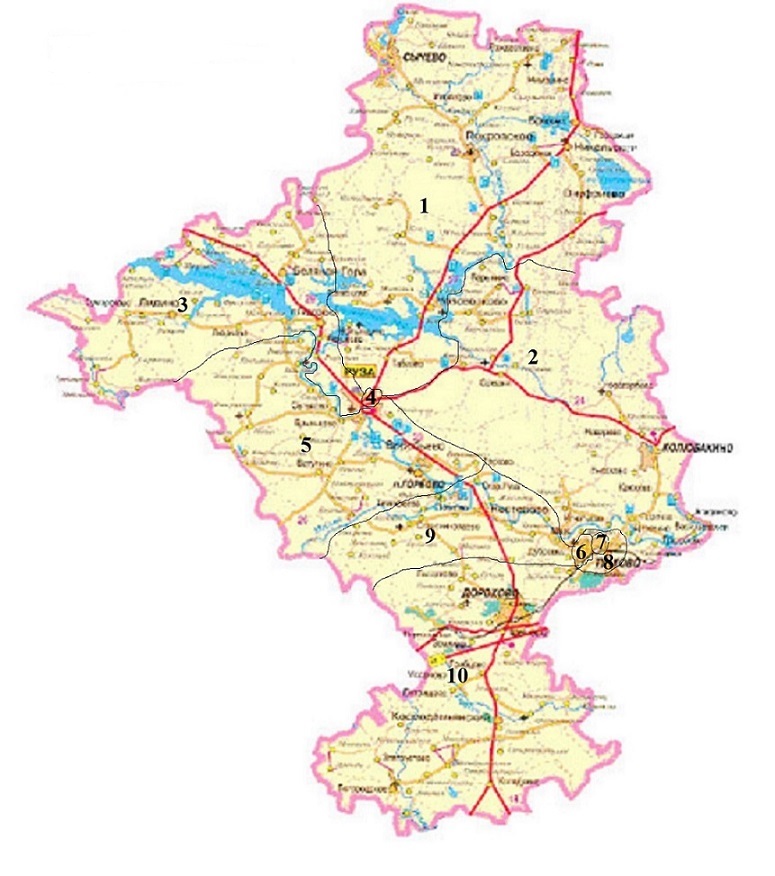 № одномандатного избирательного округаГраница одномандатного избирательного округа, перечень населенных пунктов, входящих в одномандатный избирательный округЧисло избирателей в одномандатном избирательном округе1Деревни: Бабино, Большие горки, Борзецово, Бунино, Васильевское, Волково, Волынщино, Городище, Ельники, Ильинское, Малые горки, Матвейцево-1, Матвейцево-2, Михайловское, Мытники, Нововолково, Ремяница, Старо, Таблово, Углынь, Федчино, Хотебцово.Село: ПокровскоеДеревни: Новая, СлободаЖилые дома: городка «Покровское»Село: РождественоДеревни: Андрейково, Верхнее Сляднево, Городище, Ивойлово, Козлово, Немирово, Нижнее Сляднево, Новорождествено, Притыкино, Пупки, Самошкино, Шилово, Щелканово, Скирманово, УспенскоеЖилые дома: б/о «Заря»Поселок: БородёнкиСело НикольскоеДеревни: Глиньково, Денисиха, Сафониха, СемёнковоПоселок: БрикетДеревни: Буланино, Варвариха, Городище, Мамошино, ПодолыДеревни: Лысково Жилые дома: Московской областной психоневрологической больницы №4Лечебные корпуса Московской областной психоневрологической больницы №4.46462Поселок: КолюбакиноУлицы: Заводская, 2-Заводская, Красная Горка, Майора Алексеева, Молодежная, Новая, Попова - дома 1, 3, Советская, СоциалистическаяЖилые дома: пансионата «Сосновая роща», Деревни: Апальщино, Высоково, Заовражье, Кривошеино, Лызлово, Неверово, Новогорбово, ПановоСела: Аннино, НикольскоеДеревни: Барынино, Ваюхино, Вишенки, Коковино, Корчманово, Орешки, Петриха, Редькино, СтрыгиноПоселки: Детский городок «Дружба», Дом отдыха «Тучково» ВЦСПС, пансионат «Полушкино»Деревни: Алтыново, Артюхино, Бережки, Васильевское, Григорово, Игнатьево, Крюково, Ладыгино, Марково, Молодиково, Морево, Ожигово, Поречье, Сонино, ХрущевоПоселок: КолюбакиноУлицы: Заречная, Октябрьская, Попова - дома №5,7,15,16,16а,16б,16в,17,18,19,22,25,27,30,32; Поселковая, Пролетарская, Лесная, Садовая.46513Город: РузаУлицы: им. Дужаева Н.Ф., Волоколамская, Волоколамское шоссе, Говорова, Доватора, Дружбы, Зеленая, Кооперативная, Лесная, Луговая, Полевая, Революционная – дома №51,53,54,64,68,70,74,76 ,78, 78б,80,82,84,86,88; Российская, Советская, Социалистическая - дома №1,2,4,4а,5,6,7,8,9; Орешковское лесничество;Переулки: Володарского, Демократический, Полевой, Луговой.Проезд: БерезовыйГород: РузаПлощадь: ПартизанУлицы: Городянская, Дачная, Дмитровская, Иван-гора, Красноармейская, Международная, Набережная, Новая – дома №2,4,6,12,13,14,15,17,18,19,21, 22,23,24,25,26,27,29,50, Октябрьская, Парковая, Подгорная, Прирецкая, Профессиональная, Революционная - дома №11,13,15,17,20,21,22; Садовая, Социалистическая - дома №34,36,36а, 40,42,44,46,48,50,52,53,54,56,57,58,59,60; Ульяновская - дома №5,10,17,17а,19,21,21а,22, Проезды: Театральный.Переулки: Дачный, Рабочий.Бульвар: Ивановский.Поселки: Беляная Гора, Гидроузел, д/о «Лужки».Деревни: Акатово, Булыгино, Ведерники, Демидково, Журавлево, Иваново, Курово, Лашино, Леньково, Накипелово, Новокурово, Овсяники, Пахомьево, Покров, Помогаево, Потапово, Рупасово, Рябцево, Филатово, Шорново, ЩербинкиДеревни: Апухтино, Вараксино, Грязново, Дробылево, Ерденьево, Кокшино, Копцево, Лидино, Лихачево, Оселье, Палашкино, Ракитино, Сорочнево, Сумароково, Трубицино, Фролково, Хомьяново, Цыганово, Ж/дома: Доваторского лес-ва.55324Город: РузаСеверный микрорайон - дома №2,3,4,5,12;Улица: Революционная - дома №26,28,41,43,45,58/8,59; Солнцева - дома №22,24; Социалистическая - дома №10,11,12,13,14,15,15/2,16, 18,22,26,28,32; Федеративная - дома №2,3,4,5,6,7,8,9, 10,13,15,17,19;Проезд: Базарный, Федеративный д. №7Переулки: Интернациональный, Урицкого Город: РузаМикрорайон - дома №1,16а,16б,17,18.Северный микрорайон - дом №6;Улицы: Вишневая, Родниковая, Рябиновая, Табловская, Ульяновская - дома №2,6,8; Федеративная - дома № 11,12,21,23,24, ЦветочнаяПроезд: Федеративный - дома №9, 10, 12, 24Город: РузаМикрорайон - дома №2,3,6,7,8,9,10,11,12,13,20.55545Город: РузаУлицы: Гладышева - дома №1,2,3,3а,4,5,5а,6,7,9, 11, 12,14,15,16,17,18,19,20,21,22,23,24; 8-е Марта, Колесникова, Новая д. 1, Почтовая, Революционная №1,3,5,7,9,16,18,24 Соловьева, Социалистическая - дома №61,63,64,66,68,70,72; Филимонцево, Чехова.Проезды: ПочтовыйГород: РузаУлицы: Верхне-Зарецкая, Высокая, Красная, Можайская, Нижне-Зарецкая, Ново-Зарецкая, Рузское лесничество, Средне-Зарецкая, Щербакова, Сосновая, Южная;Проезд: Ярославский, Высокий, Красный, Южный, 1-ый Южный.Переулок: Можайский, Первомайский. Высокий, Красный, Фабричный.Поселки:   Горбово,СтаротеряевоДеревни: Воробьево, Горбово, Городилово, Лукино, РумянцевоЖ/г НовотеряевоО/л: ЗвездочкаСНТ «Венеция»Поселок: БабаевоДеревни: Алешино, Брыньково, Вандово, Ватулино, Воскресенское, Горки, Жолобово, Захнево, Комлево, Константиново, Костино, Малоиванцово, Никулино, Новая, Новониколаево, Рыбушкино, Старо, Сытьково, Тишино, ЧепасовоЖилые дома: д/о «Солнечная поляна»СНТ: «Чуевский сад».51546Улицы: Даниловка, Дачная, Дачная дом 5А, Дубровка, Захарова, Картино, 1,2,3,4,5,6,7-я Картинская, Кирова, Комсомольская, Коммунистическая, Лебеденко дома №№ 2,3,4,6,7,11,12,14,15, 16,17, 19,19а 20,22, 21,23,23А,25,25а,26, 26А,26Б,27,27А,28,29, 29А,29б 30,32,36,36А,38; Лесная, 8-е Марта, Мосеево, Мосеевская, 1,2,3,4-я Мосеевская, Московская, , 1,2-я Новопетровская, Октябрьская, Парковая, ул. Партизан дома 1.3.9,10,13,21,23,25,27,29,31,33; Петрово, 1,2,3,4,5-я Петровская, Прибрежная, Пионерская, Пролетарская, Садовая, Социалистическая, Строительная, Спортивная, жилые дома оздоровительного лагеря «Солнечный», Советская 5,7,9, 10,11,13,15; Устинково, жилые дома комбината строительных материалов.Проезды: Береговой, Больничный, 1-й Больничный, 1,2,3-й Гиляровский, Дачный, 1-й Дубровский, Мосеевский, Картинский, Петровский.Переулки: 2-й Больничный.53127Улицы: Восточный микрорайон: дома 1,2,3,4,5,6,7,8,9,10,11, 12,17, 18,19,20,21а,21б,22,23,24,25А, ул. Санаторная, Школьная, Загородная.47648Улицы: Восточная, Гравийная, Григоровская, 1,2,3,4,5,6-я Григоровская, Дачный участок, Дубки-2,Заводская, Зелёная, Западная, Земляная, Киевская, 1,2-я Ладыгинская, Луговая дома 1,1а,2,2а,3,4,5,6; Любвино, Мира, Молодёжная, Нагорная, Неглинная, Новая, Новопесчаная, Озёрная, Потапова, Победы,   Профсоюзная, Проезжая, Силикатная, 2-я Спортивная, Студенческая, Сосновая, Труда, Трудовая, Транспортная, 1,2,3,4,5,6-я Трутеевская, Трутеево. Москворецкая, 1,2,3,4,5,6,8-я МоскворецкаяПроезды: Григоровский, Колюбакинский, 1,2-й Колюбакинский, Трутеевский,. Москворецкий.Тупик: Трутеевский.47999Поселок: КожиноДеревни: Акулово, Бараново, Бельково, Деменково, Кожино, Кузянино, Лобково, Полуэктово, Старониколаево, Тимофеево, Товарково, ФедотовоПоселок: Старая РузаДеревни: Белобородово, Ботино, Жиганово, Кожино, Красотино, Марс, Нестерово,  Федьково;Жилые дома: д/о «Березка», Нестеровской подстанции, ДОГ МПС, о/л «Росинка»Жилые городки: Нестерово, Старая РузаДеревни: Вертошино, Вражское, Глухово, Писарево, Старая Руза, Тимохино, Устье;Жилые дома: дома творчества СТД Руза, дома творчества Композиторов Руза, Нестеровского лесничества, подсобного хозяйства ТОО «Дорохово», учительские домаДеревня: Старая Руза улицы: Санаторий ДороховоЖилые дома: курорта «Дорохово»Жилой городок: Устье566510Село: БогородскоеДеревни: Златоустово, Ильятино, Ленинка, Лунинка, Митинка, Новомихайловское, Новониколаевка, Новоникольское, Новоивановское, Петропавловское, ТагановоПоселок: КосмодемьянскийСело: АрхангельскоеДеревни: Головинка, Грибцово, Колодкино, Контемирово, Мишинка, Петрищево, Староникольское, Строганка, Усадково, Ястребово.Жилые дома: Дорохово-1СНТ: «Нива»Поселок: ДороховоДеревни: ШелковкаУлицы: Большая, Вокзальная, Дачная, ДРП-17, ДРП-1, Железнодорожная, Кооперативная, Лесная, Минская, Минское шоссе, Минское шоссе ДРП-17, Мира, Московская, ПервомайскаяПереулки: Большой, Вокзальный, Дорожный, Лесной, Полевой, ФабричныйПроезд: ЖелезнодорожныйПоселок: ДороховоДеревни: Березкино, Землино, Жилые дома: п/х «Дворики»Улицы: Заводская, Куйбышева, Комсомольская, Красная, Невкипелово, Некрасова, ул. Садовая, Пионерская, Кузовлево, 40 лет Октября, Пионерская, Пролетарская, 2-я Пролетарская, 1-я Рабочая, 2-я Рабочая, Садовая, 1-я Советская, 2-я Советская, Социалистическая, Стеклозаводская, ШкольнаяПереулки: Больничный, Рабочий, 1- Рабочий, Школьный, Пролетарский.Проезд: Пролетарский;Тупик: СосновыйСНТ: «Дворики», «Искра».Поселок: ДороховоУлицы: Виксне, Октябрьская, Пушкина, Спартака, Чкалова;Переулок: Спортивный.СНТ: «Алмаз»Деревни: Алексино, Гомнино, Еськино, Лыщиково, Марьино, Старо, Макеиха, Сухарево.5524